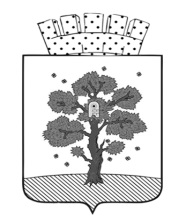 Администрация Осинского городского округаПермского края Управление финансовПРИКАЗот 18.03.2022                                                                                                      № 58О внесении изменений в Указания о порядке применения целевых статей расходов бюджета Осинского городского округа, утвержденные приказом начальника управления финансов от 13.10.2021г. №241 В соответствии со статьей 21  Бюджетного кодекса Российской Федерации, статьей 3 Положения о бюджетном процессе в Осинском городском округе, утвержденного решением Думы Осинского городского округа от 28 августа 2020 г. № 198ПРИКАЗЫВАЮ:Внести в Указания о порядке применения целевых статей расходов бюджета Осинского городского округа, утвержденные приказом начальника управления финансов от 13.10.2021г. №241, следующие изменения:Пункт 2.5 дополнить следующей целевой статьей:Пункт 2.15 дополнить следующей целевой статьей:Пункт 2.18 дополнить следующими целевыми статьями:Специалистам отдела сводного бюджетного планирования управления финансов администрации Осинского городского округа довести приказ до курируемых отраслевых органов администрации Осинского городского округа.          3.	Контроль за исполнением приказа возложить на заместителя начальника, заведующего отделом сводного бюджетного планирования Рыжову И.В.                    Начальник управления                                                                    Л.П. Кузнецова  0501000061Устройство источника противопожарного водоснабжения на р. Чермода в д. В.Чермода Осинского городского округа Пермского края1500100010Ликвидация аварийного жилищного фонда (оценка выкупной стоимости жилых помещений, признанных аварийными, снятие с кадастрового учета, снос аварийных МКД)200002Р110Конкурс городских и муниципальных округов Пермского края по достижению наиболее результативных значений показателей управленческой деятельности210А255195Государственная поддержка лучших работников сельских учреждений культуры